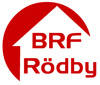 Stämmoprotokoll från ordinarie föreningsstämma för Brf RödbyDatum: 2019-04-25 kl 19.00Plats: FöreningslokalMötet öppnadesDagordningen godkändes förutom att punkterna 9-12 bordlades då extern revisor inte inkommit med revisionsberättelse.Val av stämmoordförande: Adam HimmerstålStämmoordförandes val av protokollförare: Monica SalmiVal av två justerare tillika rösträknare: Eric Gandy och Christopher WärnhjelmFråga om stämman blivit stadgeenligt utlyst: JaFastställande av röstlängd: 14 stFöredragning av styrelsens årsredovisning9-12. Bordlades till kommande extrastämma den 2019-05-28 kl 19.00.9.    Föredragning av revisorns berättelse10.  Beslut om fastställande av resultat- och balansräkning11.  Beslut om resultatdisposition12.  Fråga om ansvarsfrihet åt styrelseledamöterna13. Beslut om arvoden åt styrelseledamöter och revisor för nästkommande verksamhetsår:                 3 prisbasbelopp.14. Val av styrelseledamöter och suppleanter: Valberedningens namn godkändes av stämman dock kommer styrelsen att konstituera sig själv. Se bifogad handling.15. Val av revisorer och revisorssuppleant: Styrelsen byter ut extern revisor inför nästkommande revision då nuvarande inte inkommit med handlingar i tid. Intern revisor; se bifogad handling16. Val av valberedning:  enligt valberedningens förslag. Se bifogad handling17. Av styrelsen till stämman hänskjutna frågor samt av föreningsmedlem anmält ärende:Stämman fastslog att stadgarna ska ändras enligt styrelsens förslag:Nya stadgarna lyder:§16 KallelseKallelse till föreningsstämma ska innehålla uppgift om vilka ärenden som ska behandlas på stämman. Beslut får inte fattas i andra ärenden än de som angivits i kallelsen. Kallelse får utfärdas tidigast sex veckor före och senast två veckor före ordinarie föreningsstämma.Ovanstående kallelsetider gäller även för extra föreningsstämma.Kallelse ska utfärdas till samtliga medlemmar genom utdelning. Om medlem uppgivit annan adress ska kallelsen istället skickas till medlemmen. Kallelse ska dessutom anslås på lämplig plats inom föreningen område eller publiceras på hemsidan.§30 Styrelsens åliggandeSenast sex veckor före ordinarie föreningsstämma skall styrelsen avlämna årsredovisning till revisorerna.Senast två veckor före ordinarie föreningsstämma hålla årsredovisningen och revisionsberättelsen tillgänglig.§34 Avgivande av revisionsberättelseRevisorerna ska avge revisionsberättelse till styrelsen senast tre veckor före föreningsstämman.Inkommet ärende till föreningsstämman från föreningsmedlem:Motion angående iordningsställande/omvandling av gårdsytorna som omgärdas av lägenheterna 221, 223, 225, 227 229, 231 m.fl..Förslag:Omvandla den tidigare lekparken till en liten lund med gräsmatta och två fruktträd. Stämman beslutade att styrelsen tar fram förslag samt kostnad som de får presentera för medlemmarna.Det gamla lusthuset monteras ned i sin helhet och ytan omvandlas till gräsmatta.  Stämman avslog detta pga att det är en alldeles för stor kostnad då det under lusthuset är ett stort betongfundament som måste bilas bort. Stämman beslutade därför att behålla detta men att det ska underhållas.Monica Salmi, prokollförare        Eric Gandy, justeringsman		Christopher Wärnhjelm, justeringsmanStämmans beslut om styrelse för Brf RödbyStyrelse:Ann-Catrine LarssonNevin ErdemgürPirjo IdrisAdam HimmerstålMekonen GhebresilasieParzin SeradjiEric GandyGunilla LandåsHans Kristian BjörnöyPhilip WhittallStyrelsen konstituerar sig själv, dock skall sju vara ledamöter och tre suppleanter. InternrevisorChristopher WärnhjelmExtern revisorStyrelsen anlitar en nyValberedningMargareta GandyMonica Salmi